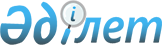 Об утверждении Правил и размера оказания социальной поддержки по оплате коммунальных услуг и приобретению топлива за счет бюджетных средств специалистам государственных организаций здравоохранения, социального обеспечения, образования, культуры, спорта и ветеринарии, проживающим и работающим в сельских населенных пунктах Жарминского районаРешение Жарминского районного маслихата Восточно-Казахстанской области от 11 ноября 2021 года № 9/114-VII. Зарегистрировано в Министерстве юстиции Республики Казахстан 19 ноября 2021 года № 25232.
      В соответствии с подпунктом 15) пункта 1 статьи 6 Закона Республики Казахстан "О местном государственном управлении и самоуправлении в Республике Казахстан", пунктом 5 статьи 18 Закона Республики Казахстан "О государственном регулировании развития агропромышленного комплекса и сельских территорий", Жарминский районный маслихат РЕШИЛ:
      1. Утвердить Правила и размер оказания социальной поддержки по оплате коммунальных услуг и приобретению топлива за счет бюджетных средств специалистам государственных организаций здравоохранения, социального обеспечения, образования, культуры, спорта и ветеринарии, проживающим и работающим в сельских населенных пунктах Жарминского района согласно приложению к настоящему решению.
      2. Признать утратившим силу решение Жарминского районного маслихата "Об оказании социальной поддержки по оплате коммунальных услуг и приобретению топлива специалистам государственных организаций, проживающим и работающим в сельских населенных пунктах Жарминского района" от 29 мая 2020 года № 46/409-VI (зарегистрировано в Реестре государственной регистрации нормативных правовых актов под № 7186).
      3. Настоящее решение вводится в действие по истечении десяти календарных дней после дня его первого официального опубликования. Правила и размер оказания социальной поддержки по оплате коммунальных услуг и приобретению топлива за счет бюджетных средств специалистам государственных организаций здравоохранения, социального обеспечения, образования, культуры, спорта и ветеринарии, проживающим и работающим в сельских населенных пунктах Жарминского района 1. Общие положения
      1. Настоящие Правила разработаны в соответствии с Законом Республики Казахстан "О государственном регулировании развития агропромышленного комплекса и сельских территорий" и определяют порядок и размер оказания социальной поддержки по оплате коммунальных услуг и приобретению топлива за счет бюджетных средств специалистам государственных организаций здравоохранения, социального обеспечения, образования, культуры, спорта и ветеринарии, проживающим и работающим в сельских населенных пунктах Жарминского района.
      2. Назначение социальной поддержки осуществляется уполномоченным органом – государственное учреждение "Отдел занятости и социальных программ Жарминского района". 2. Порядок и размер оказания социальной поддержки
      3. Социальная поддержка по оплате коммунальных услуг и приобретению топлива оказывается за счет бюджетных средств, специалистам государственных организациий здравоохранения, социального обеспечения, образования, культуры, спорта и ветеринарии проживающим и работающим в сельских населенных пунктах Жарминского района, без истребования заявлений от получателей, на основании сводных списков, утвержденных первыми руководителями государственных организаций, через банки второго уровня или организации, имеющие лицензии на соответствующие виды банковских операций.
      4. Социальная поддержка оказывается лицам, постоянно проживающим и работающим в сельских населенных пунктах на территории Жарминского района.
      5. Социальная поддержка оказывается один раз в год за счет бюджетных средств в размере 10,2395 месячных расчетных показателей.
      Сноска. Пункт 5 в редакции решений Жарминского районного маслихата области Абай от 30.09.2022 № 21/316-VII (вводится в действие по истечении десяти календарных дней после дня его первого официального опубликования); от 05.09.2023 № 5/86-VIII (вводится в действие по истечении десяти календарных дней после дня его первого официального опубликования).


					© 2012. РГП на ПХВ «Институт законодательства и правовой информации Республики Казахстан» Министерства юстиции Республики Казахстан
				
      Секретарь маслихата 

М. Оспанбаев
Приложение 
к решению Жарминского 
районного маслихата
от 11 ноября 2021 года
№ 9/114-VII